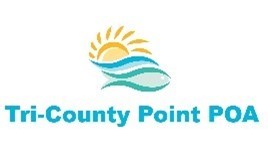 TRI-COUNTY POINT PROPERTY OWNERS ASSOCIATIONSPECIAL BOARD MEETING OF THE BOARD OF DIRECTORSThursday, November 16, 2023 – 6:00 pm (1800 hrs.)Zoom Link is at bottom of the AgendaSec. 209.0051. OPEN BOARD MEETINGS. (e) Members shall be given notice of the date, hour, place, and general subject of a regular or special board meeting, including a general description of any matter to be brought up for deliberation in executive session. The notice shall be: (1) mailed to each property owner not later than the 10th day or earlier than the 60th day before the date of the meeting; or (2) provided at least 144 hours before the start of a regular board meeting and at least 72 hours before the start of a special board meeting by: (A) posting the notice in a conspicuous manner reasonably designed to provide notice to property owners' association members: (i) in a place located on the association's common property or, with the property owner's consent, on other conspicuously located privately owned property within the subdivision; or (ii) on any Internet website available to association members that is maintained by the association or by a management company on behalf of the association; and (B) sending the notice by e-mail to each owner who has registered an e-mail address with the association. (f) It is an owner's duty to keep an updated e-mail address registered with the property owners' association under Subsection (e)(2)(B). AGENDACall to OrderRoll call and establish quorumDiscussion and possible action regarding CamerasBudget WorkshopAdjourn